«11» ноябрь 2021 й.          	            № 78                            «11» ноября 2021 г.О назначении Кадырова А.М. исполняющим обязанности главыадминистрации  	Руководствуясь Федеральным законом от 06 октября 2003 года № 131-ФЗ «Об общих принципах организации местного самоуправления в Российской Федерации» и Уставом сельского поселения Тактагуловский сельсовет, Совет сельского поселения Тактагуловский сельсовет муниципального района Бакалинский районРЕШИЛ:Назначить Кадырова Айнура Мансуровича исполняющим обязанности главы администрации временно с 11 ноября 2021 года на период отсутствия основного работника Ахуновой Л.М. в порядке перевода из должности управляющего делами сельского поселения Тактагуловский сельсовет.Настоящее Решение вступает в силу со дня его подписания.Опубликовать данное решение на официальном сайте администрации сельского поселения Тактагуловский сельсовет и обнародовать в установленном порядке.Заместитель председателя Совета сельского поселенияТактагуловский сельсоветмуниципального районаБакалинский районРеспублики Башкортостан 	                                                  Г.Г. КамалетдиноваБашкортостан РеспубликаҺыБакалы районымуниципаль районыныңТоктагол ауыл советыауыл биләмәһе Советы452655, Токтагол ауылыЙэштэр урамы, 9, тел. 2-98-36https://taktagul.rue-mail: Taktagul2008@yandex.ru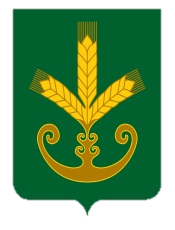 Республика БашкортостанСовет сельского поселенияТактагуловский сельсоветмуниципального районаБакалинский район452655, с. Тактагуловоул. Молодежная, 9, тел. 2-98-36https://taktagul.rue-mail: Taktagul2008@yandex.ruҠАРАРРЕШЕНИЕ